Food Sciences Section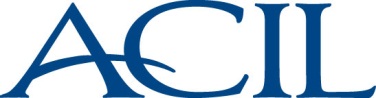 	 Wednesday / March 27, 2019Meeting Agenda10:00 am	Opening Comments, Antitrust Statement, Introductions and Chair’s Remarks		
10:10 am 	FSS – Updates and Reports 			FDA / Issues and Updates – Denise Bode and Kevin Swanson				Import Sampling / FDA / FSMA / Other Issues			CWG Update – Joe Konschnik, ILI Board Chair			Part 1 – Farm Bill and Hemp Business Discussion12:00 pm	Lunch 1:30 pm	Part 2 - Farm Bill and Hemp Business Discussion2:00 pm	Conference call – FDA 50 State Conference Call on Laboratories3:00 pm	Afternoon break
3:15 pm	ACIL and AOAC – Discussion / guest, Dr. Palmer Orlandi, Deputy Executive Director		and Chief Science Officer, AOAC		Begin Executive Session for FSS members		Discussion – ACIL and USDA – Mike Oscar, ACIL GR Director4:30 pm	“Around the Room” – future topics and direction for FSS
5:00 pm 	Adjournment